Kolanko,ciągnione z uszczelnieniem pierścieniem tocznym 30° B30-200Opakowanie jednostkowe: 1 sztukaAsortyment: K
Numer artykułu: 0055.0337Producent: MAICO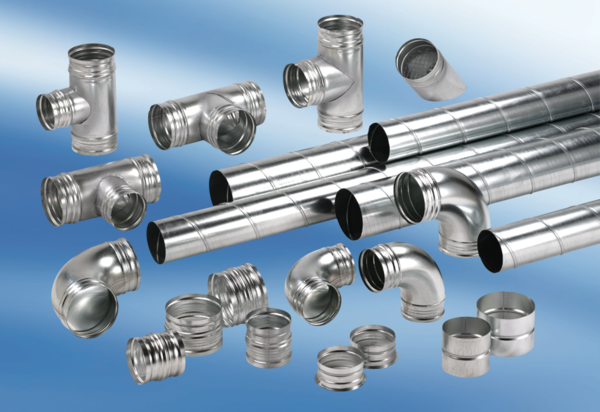 